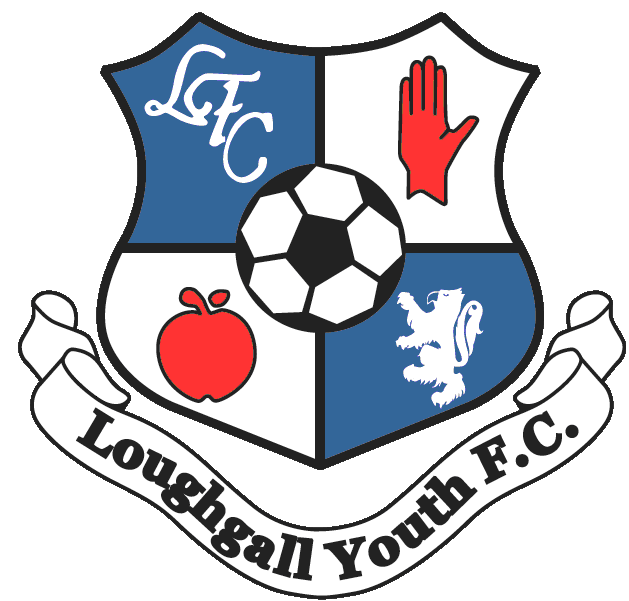 Loughgall Youth Football ClubCode of Conduct for Parents, Guardians and SpectatorsAs primary carers for their children, parents and guardians assume overall responsibility for the positive development of their child and therefore have a responsibility to conduct themselves in a manner which supports this process. Loughgall Youth Football Club expects all parents and guardians to promote the positive aspects of football by demonstrating exemplary behaviour at all times – this includes encouraging their child’s participation in the game, demonstrating respect for staff and officials and behaving responsibly on the sidelines.Persistent breaches of the code may result in the parent or guardian being asked to stay away from club activities and may also result in their child being removed from the club.As a Parent / Guardian I will:encourage my child to play by the rules and teach them that they can only do their bestshow appreciation and respect for coaches, volunteers and other playersbe realistic and never exert undue pressure or expectations on my childpraise effort and participation rather than focusing on performance and resultsaccept decisions made by match officialsbehave responsibly on the sidelines (this includes not screaming or shouting)encourage children to show respect to their coach, team mates, opponents and match officials by demonstrating exemplary behaviour myselfpromote my child’s participation in playing football for funencourage their child to play by the rules and teach them that they can only do their bestrefrain from engaging in inappropriate use of social media – this includes posting comments on social media sites that may cause harm to others or bring the club into disreputecomplete and return the Registration / Consent Form pertaining to my child’s participationdeliver and collect my child to and from coaching sessions and matches punctually if required – depending on the age of the young person, venue and arrangements with club coaches / volunteersensure my child is properly and adequately attired and equipped – particularly for seasonal weather conditionsensure that proper footwear and protective equipment are worn at ALL timesdetail any health concerns relating to my child on the consent form, in particular breathing or chest conditions. I will also inform the coach of any changes to my child’s health.inform the coach / co-ordinator if my child has been ill or hurt recentlyinform the coach prior to departure from the field of play if my child is to be collected early from a coaching sessionensure my child’s hygiene and nutritional needs are metnever attempt to fulfil my own ambitions and aspirations through my child’s involvement in footballParents / guardians have the right to:know their child is safebe informed of problems or concerns relating to their childbe informed if their child is injuredspeak to staff and voice any concerns about their childCODE OF CONDUCT FOR SPECTATORSWhile spectators are allowed to show support for their team and bring atmosphere to a football match, they sometimes display abusive and intimidating behaviour. This type of behaviour is unacceptable and needs to be eradicated from the game so that football can be an enjoyable experience for everyone involved. Spectators have a role to play in promoting high standards of behaviour in the game so that everyone benefits from the positive aspects of football.As a spectator at club activities, I will:never enter the field of play unless permitted to do so by the refereerefrain from the use of offensive, insulting or abusive language or behaviournot condone violent behaviour from coaches, players, match officials, opponents or spectatorsrespect decisions made by match officialspraise effort and achievements and never criticise mistakeslet the coaches do the coachingencourage young players to respect their opponents and the match officialspromote the importance of respect and fair playPrint Name __________________________Signed _____________________________